Обучающиеся СП ДОД «Вундеркинд» ГБОУ СОШ №2 п.г.т.Усть – Кинельский  г.о.Кинель принимают подарки от Олимпийского комитета России и ФГР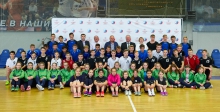 	Олимпийский комитет России и Федерация гандбола России в рамках проведения XV Всероссийского детского фестиваля гандбола в Тольятти торжественно  вручили спортивный инвентарь и оборудование трем школьным гандбольным клубам Самарской области. 	Их обладателями стали СП ДОД «Вундеркинд» СОШ № 2 п.г.т.Усть- Кинельский г.о.Кинель, а также  образовательные учреждения г. Тольятти: СОШ № 93 и №31. Полученные комплекты спортивной формы (2 шт. для юношей и девушек), мячи и баулы для них, гандбольные сетки  дадут стимул к созданию в школьных спортивных клубах дополнительных секций и гандбольных команд. 
	Официальное мероприятие, посвященное этому событию, состоялось 6 июня 2016 г. на центральной площадке тольяттинского Универсального спорткомплекса «Олимп» в рамках программы содействия развитию массового спорта Олимпийского комитета России «Олимпийская страна». Проект под названием «Формирование на территории России разветвленной сети школьных спортивных клубов, культивирующих гандбол» существует всего около года, но первые плоды от его внедрения видны уже сейчас.	Как отметил почетный гость Фестиваля-2016 представитель ОКР, руководитель Всероссийского проекта «Массовый детский гандбол для всей России», член исполкома ФГР Игорь Степанов, за это время уже было открыто порядка пятидесяти клубов на базе общеобразовательных школ различных регионов страны. ОКР и ФГР самое пристальное внимание стали уделять развитию массового спорта и созданию равных условий для занятий гандболом на территории России, осуществляя активную работу в данном направлении. 